 LATVIJAS XXIII MEISTARSACĪKSTES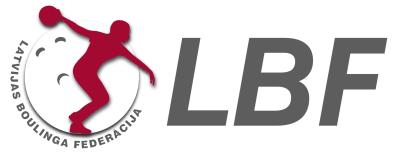 BOULINGĀ 20202020.g. 10.-16.augustāInformatīvais nolikumsTurnīra organizators:                 Latvijas Boulinga Federācija.Turnīra norises vieta:                PEPSI BOULINGA CENTRS, Uzvaras blvd. 10, RīgaTurnīra formāts un norises datumi:                    Kvalifikācija (max 64 sp) – katrām spēlētājam jānospēle 2 mainās (A, B, C vai D - pēc izvēles).Kvalifikācija: Pirmdiena, 10. augustā 202018:00           21:30      A maiņa – 8 spēles (max 32 sp.)Otrdiena, 11. augustā  202018:00           21:30      B maiņa – 8 spēles (max 32 sp.)Trešdiena, 12. augustā  202018:00           21:30      C maiņa – 8 spēles (max 32 sp.)Sestdiena, 15. augustā  202009:00           12:30      D maiņa – 8 spēles (max 32 sp.)Svētdiena, 16. augustā 202009:00           11:00      ¼ fināls11:30           14:30      ½ fināls un Fināls14:45                          Uzvarētāju apbalvošana             Pieteikšanās un informācija:      Karīna Maslova – email: karina.lababowling@gmail.com tālr.: +371 20092131. Reģistrācija beidzās 12 stundas pirms katras maiņas. Reģistrāciju  iespējams  atteikt vai samainīt 12 st pirms katras maiņas,  pretējā  gadījumā  dalības maksa jāapmaksā pilnā apmērā.Dalības maksa:                          Pieaugušie – 65,00 eiroJuniori līdz 16.g. – 35,00 eiroIeskaite:                            Vīriešu ieskaite, sieviešu ieskaite, senioru (45+) ieskaite, junioru (līdz 16 g.v. ieskaitot) neoficiāla ieskaite, B grupas neoficiāla ieskaite. Web lapa: www.lbf.org.lv un www.vissparboulingu.lv; Eļļas programma tika pasludināta 2020.g. 28. jūlijā (turnīrs tiks spēlēts uz 1 eļļas programmas). Nolikuma pilnais formāts tiks izsludināts līdz 2020.g. 31. jūlijam.